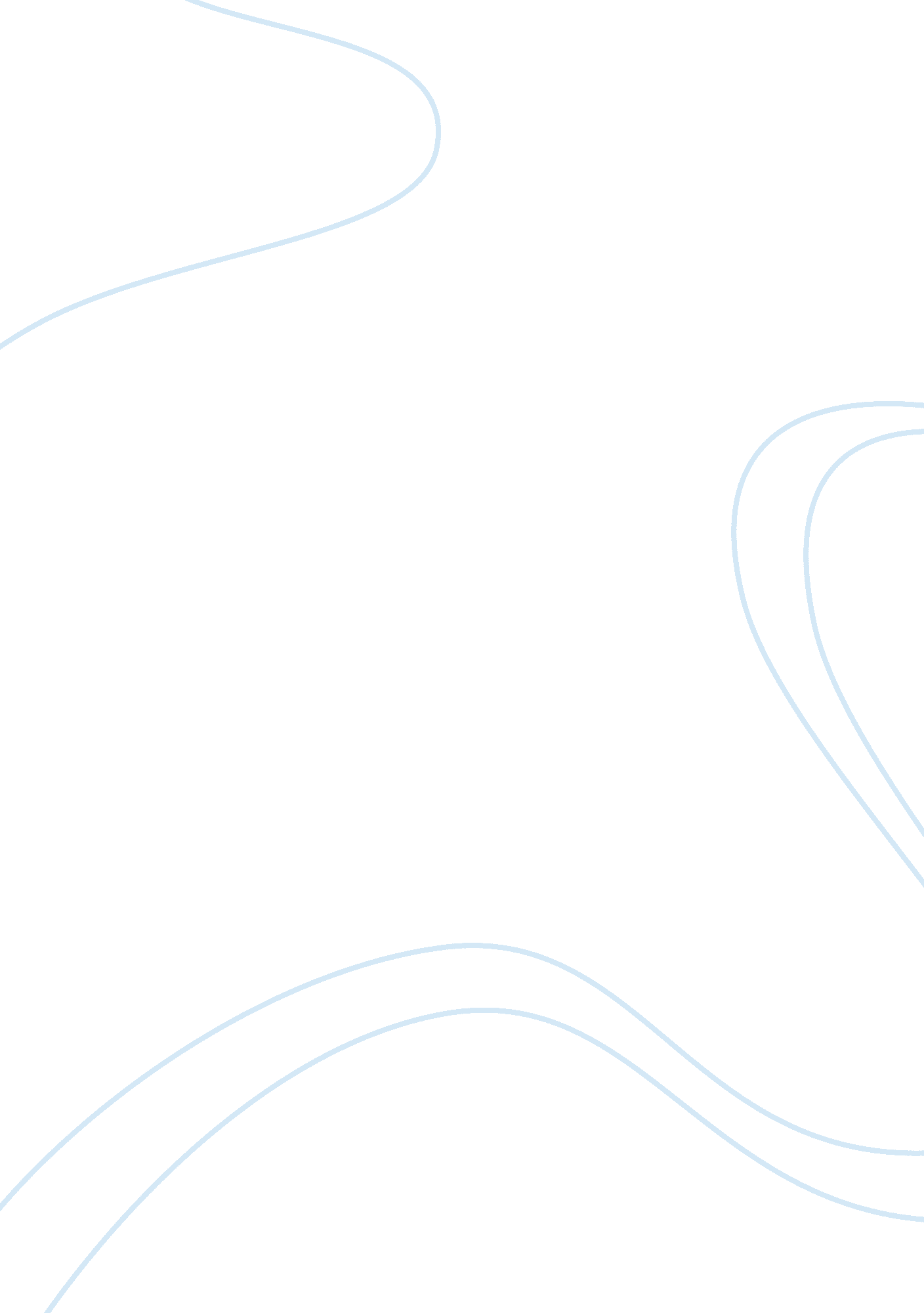 Busniess ethicsBusiness, Management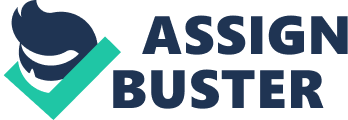 Essay, Management Business ethics Personal of ethics Personal s of ethics guide our lives. A of ethics refers to an all-inclusive system that incorporates rights and wrongs. These are what guide our daily behaviors, which affect our actions and emotions either directly or indirectly. I personally use my code of ethics to associate and relate with others in the society. My code of conduct has been developed through my parents and education, which is very important in ensuring that I have a strong foundation to live with others. My Personal code of ethics has always influenced my decision-making. I have the ability to differentiate the right from the wrong. This has enabled me to learn to respect others, be honest, trustworthy, obedient and truthful among many other virtues. 
My personal ethics are because of my parents who always had to ensure that my siblings and I learn from the best. This is by setting good examples as role models. My teachers have also been of great help in developing my personal ethics through education that includes instilling discipline in each student for our own good. Through parents and education am able to realize that nothing good comes from dishonesty, disrespect and selfishness (Howard & Korver 13). It is paramount to give a helping hand to those who need our help as we go through our daily routines. How we relate with others everyday defines us as individuals. Other family members in my extended family have also contributed greatly in shaping my personal ethics in one way or the other. Several factors influence my code of ethics in an inevitable way. 
Factors that influence my personal Code of Ethics 
Family and peer groups are two areas that largely influence a persons code of ethics. 
1. Family factor 
This is the most basic factor of all others for they are responsible for punishing and rewarding according to our conducts and discipline. In life and as we grow from the people we are familiar with, people we trust and look up to in our lives. My parents and others members of the family are the ones responsible for my current personal code of ethics. Sometimes some of these family members may not have a constructive control on our behavior and that is why it is significant for our parents to ensure that they have a strong bond with their children. This leads to a better and stronger friendship that is important in instilling positive morals in their children as they grow into adults. 
2. Peer Group factor 
Friends and age mates play a major role as far as personal ethics are concerned depending on which kind of people we hang around with. I personally relate with friends who are positive minded rather than with those with negative influences. People will always judge an individual based on the type of friends they associate. If ones friends are drug abusers it will be hard to convince others that you do not do drugs and vice versa. 
There are others factors that impact on personal code of ethics such as situational, religious, cultural, personal values and life experiences depending on where one calls home. It is important to ensure that our code of conduct earns us admiration and respect is it at work, school or home. 
Works Cited 
Howard, Ronald & Korver, Clinton. Ethics for the Real World: Creating a Personal Code to Guide Decisions in Work and Life, Harvard: Harvard Business Press, 2008. Print. 